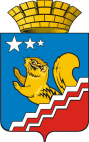 Свердловская областьГЛАВА ВОЛЧАНСКОГО ГОРОДСКОГО ОКРУГАпостановление12.04.2021   года                                             	                                                                  №  166       г. ВолчанскОб утверждении комплекса мероприятий,направленных на восстановление численности занятогонаселения Волчанского городского округа (до уровня 2019 года)к IV кварталу 2021 годаВо исполнение пункта 5 раздела I протокола оперативного совещания Правительства Свердловской области от 23.03.2021 № 9-ОП, руководствуясь постановлением Правительства Свердловской области от 22.10.2020 № 768-ПП «Об утверждении комплекса мероприятий, направленных на восстановление численности занятого населения Свердловской области (до уровня 2019 года) к IV кварталу 2021 года», Уставом Волчанского городского округа,ПОСТАНОВЛЯЮ:1. Утвердить комплекс мероприятий, направленных на восстановление численности занятого населения Волчанского городского округа (до уровня 2019 года) к IV кварталу 2021 года (прилагается).2. Ответственным за выполнение комплекса мероприятий, направленных на восстановление численности занятого населения Волчанского городского округа (до уровня 2019 года) к IV кварталу 2021 года (далее - комплекс мероприятий):1) обеспечить реализацию комплекса мероприятий в установленные сроки.3. Опубликовать настоящее постановление в информационном бюллетене «Муниципальный Вестник» и разместить на официальном сайте Волчанского городского округа в сети «Интернет» http://volchansk-adm.ru/.4. Контроль  за исполнением настоящего постановления возложить на заместителя главы администрации Волчанского городского округа по социальным вопросам Бородулину И.В.Глава городского округа							   А.В. ВервейнУТВЕРЖДЕНпостановлением главы Волчанского городского округаот 12.04.2021 г. № 166КОМПЛЕКСМЕРОПРИЯТИЙ, НАПРАВЛЕННЫХ НА ВОССТАНОВЛЕНИЕЧИСЛЕННОСТИ ЗАНЯТОГО НАСЕЛЕНИЯ ВОЛЧАНСКОГО ГОРОДСКОГО ОКРУГА(ДО УРОВНЯ 2019 ГОДА) К IV КВАРТАЛУ 2021 ГОДАПо данным Управления Федеральной службы государственной статистики по Свердловской области и Курганской области, среднесписочная численность работников Волчанского городского округа в 2020 году снизилась по сравнению с аналогичным периодом 2019 года на 3 % и по состоянию на 01.01.2021 составила 1923 человека (на 01.01.2020 - 1995 человек). Уровень занятости населения Волчанского городского округа снизился и на 01.01.2021 составил 43,7 % (на 01.01.2020 — 45,3 %).Численность рабочей силы Волчанского городского округа в возрасте 15 лет и старше на 01.01.2020 уменьшилась по сравнению с  2018 годом на 85 человек и составила 6163 человека (на 01.01.2019 - 6248 человек).Общая численность граждан, не имеющих работу, но активно ищущих ее, классифицируемых по методологии Международной организации труда (далее - МОТ) как безработные, по состоянию на 01.01.2021 составила 277 человек (на 01.01.2020 - 290 человек).Уровень общей безработицы по методологии МОТ по Волчанскому городскому округу по состоянию на 01.01.2021 составил 6,3% (на 01.01.2020 — 5,6 %).С введением ограничительных мероприятий в Волчанском городском округе численность безработных граждан, официально зарегистрированных в органах службы занятости, с начала 2020 года выросла в 3,2 раза и по состоянию на 01.01.2021 составила 282 человека.Уровень регистрируемой безработицы вырос с 2,0 до 6,4 %, коэффициент напряженности (отношение численности незанятых граждан, зарегистрированных в органах службы занятости населения по Волчанскому городскому округу в целях поиска подходящей работы, к числу вакантных рабочих мест) - с 1,9 до 3,2 единиц.С 1 января по 1 декабря 2020 года в ГКУ «Карпинский Центр занятости» обратились в поиске подходящей работы 431 человек из населения Волчанского городского округа, что превышает показатель аналогичного периода прошлого года в 1,2 раза (368 человек). В 2020 году среднесписочная численность работников снизилась по многим видам экономической деятельности.Рост численности отмечен в организациях таких видов экономической деятельности, как обеспечение электрической энергией, газом и паром; кондиционирование воздуха, транспортировка и хранение, деятельность финансовая и страховая, деятельность профессиональная, научная и техническая, государственное управление и обеспечение военной безопасности; социальное обеспечение.На рынке труда факторами, отрицательно влияющими на его функционирование, остаются:1) диспропорции на рынке труда в профессионально-квалификационном разрезе.ОЦЕНКА 2021 ГОДА ПО УВОЛЬНЕНИЯМИ ВВЕДЕНИЮ РЕЖИМА НЕПОЛНОЙ ЗАНЯТОСТИПо оценке сведений, подаваемых работодателями Волчанского городского округа, на 01.04.2021 года 67 человек находятся на временной, удаленной работе.Сведения о предполагаемом увольнении работников организаций в 2021 году отсутствуют.Целевые показатели комплекса мероприятий, направленных на восстановление численности занятого населения Свердловской области (до уровня 2019 года) к IV кварталу 2021 года, приведены в приложении № 1 к настоящему комплексу мероприятий:1) среднесписочная численность работников - 1995 человек;2) численность безработных (по методологии МОТ) — 239 человек;3) численность трудоустроенных и восстановивших занятость - 111 человек.В целях достижения контрольных показателей по восстановлению численности занятого населения в Волчанском городском округе реализуется  комплекс мероприятий, предусматривающий следующее:1) мероприятиями охвачены все категории безработных граждан. Снижение числа безработных граждан будет достигаться за счет  информационных мероприятий:информирование о вакантных рабочих местах, услугах службы занятости, проведение консультаций в государственном казенном учреждении «Карпинский Центр занятости» (далее - центр занятости), работа телефонов горячей линии, проведение ярмарок вакансий;проведение информационной кампании о необходимости исполнения работодателями Закона Российской Федерации от 19 апреля 1991 года               № 1032-1 «О занятости населения в Российской Федерации» в части предоставления в информационно-аналитическую систему Общероссийская база вакансий «Работа в России» информации о свободных рабочих местах.В ходе реализации мероприятий и с учетом прогнозируемой численности безработных граждан ожидаемая численность трудоустроенных граждан составит 111 человек. Из них 10 человек планируется трудоустроить на общественные работы, 23 безработным гражданам оказать содействие в трудоустройстве (трудоустройство работодателями безработных граждан в рамках постановления Правительства Российской Федерации от 13.03.2021 №362 ), 21 гражданину — содействие в трудоустройстве после профессионального обучения и дополнительного профессионального образования.Комплекс информационно-консультационных и образовательных услуг  получат 20 самозанятых граждан.Поскольку существенно выросла доля безработных граждан, не имеющих основного общего образования, для 25 безработных граждан из числа граждан, состоящих на учете в центре занятости, не имеющих профессионального образования (квалификации), будет организовано профессиональное обучение.С целью повышения конкурентоспособности, получения дополнительных профессиональных навыков, а также возможности реализации способностей в новой сфере в 2021 году будет направлено на профессиональное обучение 1 безработный гражданин из числа безработных граждан в возрасте 18 - 29 лет, включая выпускников профессиональных образовательных организаций и организаций высшего образования, имеющих документ о профессиональном образовании или квалификации, для получения родственной (смежной) профессии, дополнительной квалификации, умений, компетенций.2) в рамках легализации неформальной занятости предполагается оформить занятость 39 человек.План мероприятий, направленных на восстановление численности занятого населения Волчанского городского округа (до уровня 2019 года) к IV кварталу 2021 года, приведен в приложении № 2 к настоящему комплексу мероприятий.Приложение № 1к комплексу мероприятий,направленных на восстановлениечисленности занятого населенияВолчанского городского округа(до уровня 2019 года)к IV кварталу 2021 годаЦЕЛЕВЫЕ ПОКАЗАТЕЛИКОМПЛЕКСА МЕРОПРИЯТИЙ, НАПРАВЛЕННЫХ НА ВОССТАНОВЛЕНИЕЧИСЛЕННОСТИ ЗАНЯТОГО НАСЕЛЕНИЯ ВОЛЧАНСКОГО ГОРОДСКОГО ОКРУГА(ДО УРОВНЯ 2019 ГОДА) К IV КВАРТАЛУ 2021 ГОДАНомер строкиНаименование показателяЕдиница измерения2021 год1.Численность занятых в экономике человек19952.Численность безработных (по методологии Международной организации труда) человек2393.Численность граждан, трудоустроенных и восстановивших занятость человек111 Приложение N 2                   к комплексу мероприятий,                              направленных на восстановление                             численности занятого населения                            Волчанского городского округа           (до уровня 2019 года)               к IV кварталу 2021 годаПЛАНМЕРОПРИЯТИЙ, НАПРАВЛЕННЫХ НА ВОССТАНОВЛЕНИЕ ЧИСЛЕННОСТИЗАНЯТОГО НАСЕЛЕНИЯ ВОЛЧАНСКОГО ГОРОДСКОГО ОКРУГА(ДО УРОВНЯ 2019 ГОДА) К IV КВАРТАЛУ 2021 ГОДА Приложение N 2                   к комплексу мероприятий,                              направленных на восстановление                             численности занятого населения                            Волчанского городского округа           (до уровня 2019 года)               к IV кварталу 2021 годаПЛАНМЕРОПРИЯТИЙ, НАПРАВЛЕННЫХ НА ВОССТАНОВЛЕНИЕ ЧИСЛЕННОСТИЗАНЯТОГО НАСЕЛЕНИЯ ВОЛЧАНСКОГО ГОРОДСКОГО ОКРУГА(ДО УРОВНЯ 2019 ГОДА) К IV КВАРТАЛУ 2021 ГОДА Приложение N 2                   к комплексу мероприятий,                              направленных на восстановление                             численности занятого населения                            Волчанского городского округа           (до уровня 2019 года)               к IV кварталу 2021 годаПЛАНМЕРОПРИЯТИЙ, НАПРАВЛЕННЫХ НА ВОССТАНОВЛЕНИЕ ЧИСЛЕННОСТИЗАНЯТОГО НАСЕЛЕНИЯ ВОЛЧАНСКОГО ГОРОДСКОГО ОКРУГА(ДО УРОВНЯ 2019 ГОДА) К IV КВАРТАЛУ 2021 ГОДА Приложение N 2                   к комплексу мероприятий,                              направленных на восстановление                             численности занятого населения                            Волчанского городского округа           (до уровня 2019 года)               к IV кварталу 2021 годаПЛАНМЕРОПРИЯТИЙ, НАПРАВЛЕННЫХ НА ВОССТАНОВЛЕНИЕ ЧИСЛЕННОСТИЗАНЯТОГО НАСЕЛЕНИЯ ВОЛЧАНСКОГО ГОРОДСКОГО ОКРУГА(ДО УРОВНЯ 2019 ГОДА) К IV КВАРТАЛУ 2021 ГОДА Приложение N 2                   к комплексу мероприятий,                              направленных на восстановление                             численности занятого населения                            Волчанского городского округа           (до уровня 2019 года)               к IV кварталу 2021 годаПЛАНМЕРОПРИЯТИЙ, НАПРАВЛЕННЫХ НА ВОССТАНОВЛЕНИЕ ЧИСЛЕННОСТИЗАНЯТОГО НАСЕЛЕНИЯ ВОЛЧАНСКОГО ГОРОДСКОГО ОКРУГА(ДО УРОВНЯ 2019 ГОДА) К IV КВАРТАЛУ 2021 ГОДА Приложение N 2                   к комплексу мероприятий,                              направленных на восстановление                             численности занятого населения                            Волчанского городского округа           (до уровня 2019 года)               к IV кварталу 2021 годаПЛАНМЕРОПРИЯТИЙ, НАПРАВЛЕННЫХ НА ВОССТАНОВЛЕНИЕ ЧИСЛЕННОСТИЗАНЯТОГО НАСЕЛЕНИЯ ВОЛЧАНСКОГО ГОРОДСКОГО ОКРУГА(ДО УРОВНЯ 2019 ГОДА) К IV КВАРТАЛУ 2021 ГОДАНомер строкиНаименование мероприятияСрок исполненияОтветственные исполнителиОбъем финансирования (тыс. рублей)Охват участников1234561.1. Создание условий для повышения занятости1. Создание условий для повышения занятости1. Создание условий для повышения занятости1. Создание условий для повышения занятости1. Создание условий для повышения занятости2.Оказание содействия трудоустройству безработных гражданIV квартал 2021 годаЦентр занятости (по согласованию)в рамках текущей деятельностичисленность трудоустроенных - 44 человека3.Организация проведения оплачиваемых общественных работ октябрь 2021 годаЦентр занятости (по согласованию)в рамках текущей деятельностичисленность участников - 10 человек4.Организация ярмарок вакансий и учебных рабочих местIV квартал 2021 годаЦентр занятости (по согласованию)в рамках текущей деятельностипроведение ярмарок вакансий и учебных рабочих мест - 2 единицы5.Реализация мероприятий, направленных на снижение неформальной занятостидекабрь 2021 годаМежведомственная рабочая группа по снижению неформальной занятости, легализации заработной платы и повышению собираемости страховых взносов во внебюджетные фонды, а также реализации мер, направленных на сохранение и развитие занятости граждан предпенсионного возрастав рамках текущей деятельностиоформление занятости 39 человек6.2. Повышение конкурентоспособности отдельных категорий граждан2. Повышение конкурентоспособности отдельных категорий граждан2. Повышение конкурентоспособности отдельных категорий граждан2. Повышение конкурентоспособности отдельных категорий граждан2. Повышение конкурентоспособности отдельных категорий граждан7.Организация профессионального обучения и дополнительного профессионального образования безработных граждан по востребованным профессиям (специальностям), компетенциям с целью трудоустройства, открытия собственного делаоктябрь 2021 годаЦентр занятости (по согласованию)в рамках текущей деятельности25 участников8.3. Развитие малого бизнеса3. Развитие малого бизнеса3. Развитие малого бизнеса3. Развитие малого бизнеса3. Развитие малого бизнеса9.Содействие безработным гражданам в открытии собственного делаIV квартал 2021 годаЦентр занятости (по согласованию)в рамках текущей деятельностиразвитие малого бизнеса среди безработных граждан, создание дополнительных рабочих мест 20 безработным гражданам10.Предоставление комплекса услуг, направленных на вовлечение в предпринимательскую деятельность, а также информационно-консультационных и образовательных услуг гражданам, в том числе безработным, желающим вести бизнес, начинающим и действующим предпринимателям2021 годВолчанский Фонд поддержки малого предпринимательствав рамках текущей деятельностине менее 20 граждан, желающих вести бизнес, начинающих и действующих предпринимателей11.Предоставление комплекса информационно-консультационных и образовательных услуг самозанятым гражданам 2021 годВолчанский Фонд поддержки малого предпринимательствав рамках текущей деятельностине менее 30 самозанятых граждан